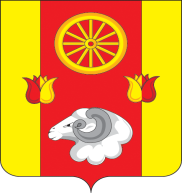 АДМИНИСТРАЦИЯКРАСНОПАРТИЗАНСКОГО  СЕЛЬСКОГО  ПОСЕЛЕНИЯПОСТАНОВЛЕНИЕ03.10.2023                                         № 150                     п. КраснопартизанскийО присвоении адреса В соответствии с Федеральным законом от 28.12.2013 № 443-ФЗ  «О федеральной информационной адресной системе и о внесении изменений в Федеральный закон «Об общих принципах организации местного самоуправления в Российской Федерации», постановлением Правительства РФ от 19.11.2014 № 1221 «Об утверждении Правил присвоения, изменения и аннулирования адресов», разделом IV Правил Межведомственного информационного взаимодействия при ведении государственного адресного реестра, утвержденного постановлением Правительства РФ от 22.05.2015 № 492, Уставом муниципального образования «Краснопартизанское сельское поселение» Ремонтненского муниципального района  Ростовской области, в связи с упорядочиванием адресов,  ПОСТАНОВЛЯЮ:  1. Присвоить земельному участку из земель населенных пунктов с видом разрешенного использования «для ведения личного подсобного хозяйства»,   кадастровый номер 61:32:0600007:7852, общей площадью 1554 кв. м, находящемуся по ориентиру Россия, Ростовская обл., Ремонтненский район, Краснопартизанское сельское поселение, животноводческая точка №27, находится примерно в 4,5 км по направлению на юго-восток от с. Заповедное от ориентира 12 отарный участок  адрес: Российская Федерация, Ростовская область, Ремонтненский район, Краснопартизанское сельское поселение, село Заповедное, территория Животноводческая точка 27, земельный участок №1.2. Присвоить жилому дому с кадастровым номером: 61:32:0600007:7626, общей площадью 75,6 кв. м, находящемуся по ориентиру: Ростовская обл, р-н Ремонтненский, Краснопартизанское сельское поселение, примерно в 4,5 км по направлению на юго-восток от с. Заповедное от ориентира 12 отарный участок, животноводческая точка №27 адрес:Российская Федерация, Ростовская область, Ремонтненский район, Краснопартизанское сельское поселение, село Заповедное, территория Животноводческая точка 27, дом № 1.3. Присвоить нежилому зданию кошара (кадастровый номер 61:32:0000000:2220) с адресом:  Россия, Ростовская обл., Ремонтненский район, Краснопартизанская сельская администрация животноводческая точка № 27, находится примерно в 4,5 км по направлению на юго-восток от с. Заповедное от ориентира 12 отарный участок адрес: Российская Федерация, Ростовская область, Ремонтненский район, Краснопартизанское сельское поселение, село Заповедное, территория Животноводческая точка 27, здание 1, строение 1.4. Постановление вступает в силу с момента подписания.5. Контроль за выполнением настоящего постановления оставляю за собой.       Глава  Администрации       Краснопартизанского сельского поселения                                    Б.А. Макаренко          